Publicado en España el 09/11/2021 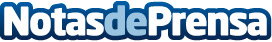 El sector de las cachimbas facturará un 30% más en 2021 y seguirá creciendo en 2022, según 1001 CachimbasLo que antes estaba vinculado, directamente, con un acto social más propio de los países árabes, va abriéndose camino en nuestro país a pasos agigantados. La cachimba se ha convertido en un complemento en los bares de copas y Lounge bar, actualmente resulta complicado ver un local de copas sin que se encuentren cachimbas en las mesas. De la misma manera, cuando se acude a una comida con amigos y se toman unas copas después de la cena, la cachimba se ha convertido en un complemento indispensableDatos de contacto:Sonsoles Gil656696339Nota de prensa publicada en: https://www.notasdeprensa.es/el-sector-de-las-cachimbas-facturara-un-30-mas Categorias: Nacional Entretenimiento Restauración Consumo http://www.notasdeprensa.es